July 19, 20184PM69 W. Washington, 22nd Floor Room BAGENDAChair Welcome/Call to Order			Public Comment	Approval of the minutes	 Committee Updates Guest Speaker: David Robinson, Director of Communications and Organizing at Manufacturing RenaissanceAdjourn						COUNTY BUILDING118 NORTH CLARK, ROOM 567c/o 7th District CHICAGO, ILLINOIS 60602(T) 312-603-5443(F) 312-603-3759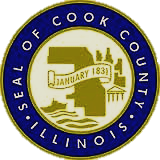 Cook County Commission on Social Innovation CHAIRJesús G. GarcíaVICE CHAIRMarc J. LaneCONTACTVictoria MorenoVictoria.Moreno@cookcountyil.gov(T) 312-603-5443